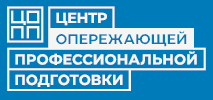 ОГБПОУ «ТОМСКИЙ ТЕХНИКУМ ИНФОРМАЦИОННЫХ ТЕХНОЛОГИЙ»ЦЕНТР ОПЕРЕЖАЮЩЕЙ ПРОФЕССИОНАЛЬНОЙ ПОДГОТОВКИ ТОМСКОЙ ОБЛАСТИ(ЦОПП ТО)Московский тракт, 12, г. Томск, 634055, Россия,тел.:609-009Адрес сайта: https://copp70.ru/ E-mail: info@copp70.ru Заявка на участие в профориентационном мероприятии 29 февраля 2024 года 14:00-15:30«Студенческий экспресс: Амбассадоры профессионалитета»Название ОУ №ФИО учащегося Класс ФИО педагога, контактные данные (телефон, почта) 1234